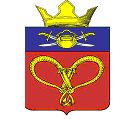 АДМИНИСТРАЦИИ НАГАВСКОГО СЕЛЬСКОГО ПОСЕЛЕНИЯ КОТЕЛЬНИКОВСКОГО МУНИЦИПАЛЬНОГО РАЙОНА  ВОЛГОГРАДСКОЙ ОБЛАСТИПОСТАНОВЛЕНИЕ 28.01.2020	                                              №8Об упорядочении обустройства мест (площадок) накопления твердых коммунальных отходов и ведения их реестра на территории Нагавского сельского поселения Котельниковского муниципального района Волгоградской области	В соответствии с Федеральным законом от 06.10.2003 г. №131-ФЗ «Об общих принципах организации местного самоуправления в Российской федерации», Постановлением Правительства Российской Федерации от 31.08.2018 № 1039 «Об утверждении Правил обустройства мест (площадок) накопления твердых коммунальных отходоп и ведения их реестра», Уставом Нагавского сельского  поселения,  в целях упорядочения обустройства мест (площадок) накопления твердых коммунальных отходов и ведения их реестра на территории Нагавского сельского поселения, администрация Нагавского сельского поселенияПОСТАНОВЛЯЕТ:Определить органом, уполномоченным на принятие решений о согласовании или отказе в согласовании создания площадок накопления твёрдых коммунальных отходов и ведение реестра мест (площадок) накопления твёрдых коммунальных отходов на территории Нагавского сельского поселения – администрацию Нагавского сельского поселения.Утвердить форму заявки для заявителей о согласовании с администрацией Нагавского сельского поселения  создания места (площадки) накопления твёрдых коммунальных отходов на территории  Нагавского сельского поселения согласно приложению  1.Утвердить форму заявки для включения сведений о месте (площадке) накопления твёрдых коммунальных отходов в реестр на территории Нагавского сельского поселения согласно приложению  2.Утвердить форму Реестра мест (площадок) накопления твёрдых коммунальных отходов на территории Нагавского сельского поселения согласно приложению  3.Специалисту администрации Нагавского секльского поселения по вопросам ЖКХ :Утвердить форму мест (площадок) накопления твердых коммунальных отходов на территории Нагавского сельского поселения.Организовать ведение реестра мест (площадок) накопления твердых коммунальных отходов на территории Нагавского сельского поселения Котельниковского муниципального района Волгоградской области.    6.Обнародовать настоящее постановление на официальном сайте по адресу: навское рф. и на информационном стенде администрации Нагавского сельского поселения.7. Настоящее постановление вступает в силу со дня его официального обнародования.8. Контроль за исполнением настоящего постановления оставляю за собой.Глава Нагавскогосельского  поселения								П.А.АлпатовПриложение № 1 к Постановлению администрацииНагавского сельского поселения                              от -----2020 г. № ----В администрацию Нагавского сельского поселения                                                      от _________________________________ тел:_________________________________Заявка о согласовании с администрацией Нагавского сельского поселения создания места (площадки) накопления твёрдых коммунальных отходов на территории Нагавского сельского поселения     Прошу согласовать создание места (площадки) накопления твёрдых коммунальных отходов на территории Нагавского сельского поселения                                                                                                                                                                                                                                                                                                                                                                                                 :1.	Данные о предполагаемом нахождении места (площадки) накопления твёрдых коммунальных отходов:1.1.	Адрес:__________________________________________________  __________________________________________________________1.2.	Географические координаты:_______________________________2.	Данные о технических характеристиках предполагаемого места (площадки) накопления твёрдых коммунальных отходов:2.1.	покрытие:_______________________________________________2.2.	площадь:________________________________________________2.3.	количество планируемых к размещению контейнеров и бункеров с указанием их объема:___________________________________________3.	Данные о собственнике планируемого места (площадки) накопления твёрдых коммунальных отходов:3.1.	для юридических лиц: -	полное наименование:_____________________________________ -	ОГРН записи в ЕГРЮЛ:___________________________________-	фактический адрес:_______________________________________3.2.	для индивидуальных предпринимателей: -	Ф.И.О.:_________________________________________________-	ОГРН записи в ЕГРИП:___________________________________-	адрес регистрации по месту жительства:_____________________3.3.	для физических лиц: -	Ф.И.О.:__________________________________________________-	серия, номер и дата выдачи паспорта или иного документа, удостоверяющего личность:__________________________________________-	адрес регистрации по месту жительства:_____________________-	контактные данные:______________________________________4.	Данные о предполагаемых источниках образования твёрдых коммунальных отходов, которые планируются к складированию в месте (на площадке) накопления твёрдых коммунальных отходов:4.1.	сведения об одном или нескольких объектах капитального строительства, территории (части территории) поселения, при осуществлении деятельности на которых у физических и юридических лиц образуются твёрдых коммунальных отходов, планируемые к складированию в соответствующем месте (на площадке) накопления твёрдых коммунальных отходов:_______________________________________________________К заявке прилагается:1.	Схема размещения места (площадки) накопления твёрдых коммунальных отходов на карте масштаба 1:2000.	Заявитель подтверждает подлинность и достоверность представленных сведений и документов.Заявитель:«___» ___________ 20__ года                       _________________/ __________/Подтверждаю свое согласие, а также согласие представляемого мною лица, на обработку персональных данных (сбор, систематизацию, накопление, хранение, уточнение (обновление, изменение), в соответствии с Федеральным законом от 27.07.2006 № 152-ФЗ «О персональных данных».«___» ___________ 20__ года                       _________________/ __________/Приложение 2 к постановлению администрации Нагавского сельского поселения                              от ----- 2020 г. № --В администрацию Нагавского сельского поселения Котельниковского муниципального района Волгоградской области                                                              от _________________________________ _________________________________Заявка для включения сведений о месте (площадке) накопления твёрдых коммунальных отходов в реестр мест (площадок) накопления твёрдых коммунальных отходов на территории Нагавского сельского поселения      Прошу включить в Реестр мест (площадок) накопления твёрдых коммунальных отходов на территории  Нагавского сельского поселения место (площадку) накопления твёрдых коммунальных отходов:1.	Данные о нахождении места (площадки) накопления твёрдых коммунальных отходов:1.1.	Адрес:__________________________________________________1.2.	Географические координаты:_______________________________2.	Данные о технических характеристиках места (площадки) накопления твёрдых коммунальных отходов:2.1.	покрытие:_______________________________________________2.2.	площадь:________________________________________________2.3.	количество размещенных и планируемых к размещению контейнеров и бункеров с указанием их объема:__________________________3.	Данные о собственнике места (площадки) накопления твёрдых коммунальных отходов:3.1.	для юридических лиц: -	полное наименование:_____________________________________-	ОГРН записи в ЕГРЮЛ:___________________________________ -	фактический адрес:_______________________________________3.2.	для индивидуальных предпринимателей: -	Ф.И.О.:__________________________________________________-	ОГРН записи в ЕГРИП:____________________________________-	адрес регистрации по месту жительства:______________________3.3.	для физических лиц: -	Ф.И.О.:__________________________________________________-	серия, номер и дата выдачи паспорта или иного документа, удостоверяющего личность:__________________________________________-	адрес регистрации по месту жительства:______________________-	контактные данные:_______________________________________4.	Данные об источниках образования твёрдых коммунальных отходов, которые складируются в месте (на площадке) накопления твёрдых коммунальных отходов:4.1.	сведения об одном или нескольких объектах капитального строительства, территории (части территории) поселения, при осуществлении деятельности на которых у физических и юридических лиц образуются твёрдых коммунальных отходов, складируемые в соответствующем месте (на площадке) накопления твёрдых коммунальных отходов:_______К заявке прилагается:1.	Схема размещения места (площадки) накопления твёрдых коммунальных отходов  на карте масштаба 1:2000.	Заявитель подтверждает подлинность и достоверность представленных сведений и документов.Заявитель:«___» ___________ 20__ года                        _________________/ __________/Подтверждаю свое согласие, а также согласие представляемого мною лица, на обработку персональных данных (сбор, систематизацию, накопление, хранение, уточнение (обновление, изменение), в соответствии с Федеральным законом от 27.07.2006 № 152-ФЗ «О персональных данных».«___» ___________ 20__ года                       _________________/ __________/Приложение № 3 к постановлению администрацииНагавского сельского поселения                              от ----- 2020 г. № ---Реестр мест (площадок) накопления твёрдых коммунальных отходов на территории Нагавского сельского поселения.№ п/пМесторасположение(площадки) накопления твердых коммунальных отходов, географические координатыСхема накопления мест (площадок) ТКО, М 1 : 20001Место (площадка) накопления ТКОТехнические характеристики мест (площадок) накопления твердых коммунальных отходовТехнические характеристики мест (площадок) накопления твердых коммунальных отходовТехнические характеристики мест (площадок) накопления твердых коммунальных отходовТехнические характеристики мест (площадок) накопления твердых коммунальных отходовСобственник места (площадки) накопления твердых коммунальных отходовДанные об источниках образования твердых коммунальных отходов, которые складируются в местах (площадках) накопления твердых коммунальных отходовПокрытиеМатериал огражденияПлощадь кв. м.Количество размещенных контейнеров, бункеров, шт., их объем